Nakresli členov tvojej rodiny do rámikov.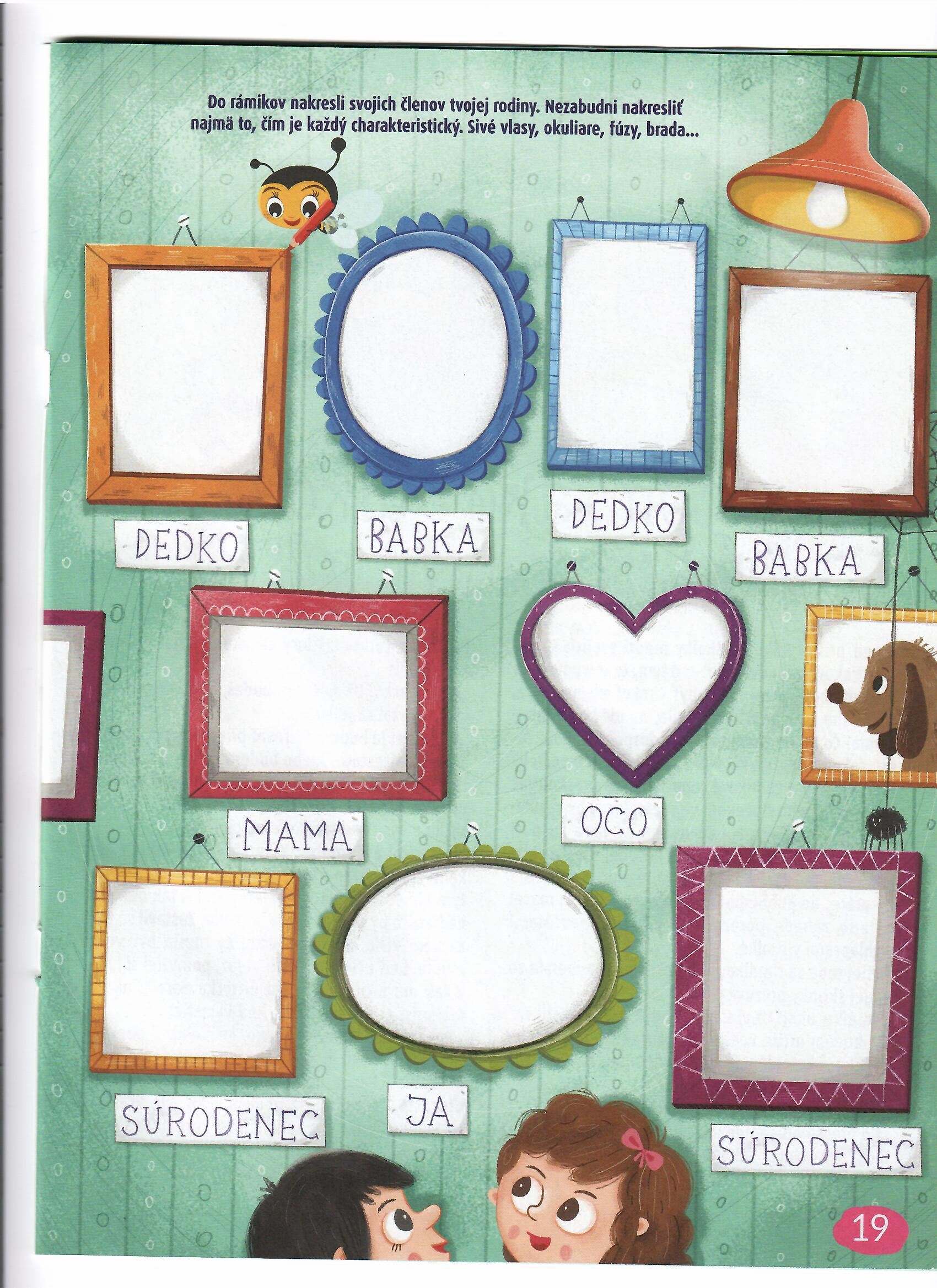 Nájdi cestu v bludisku.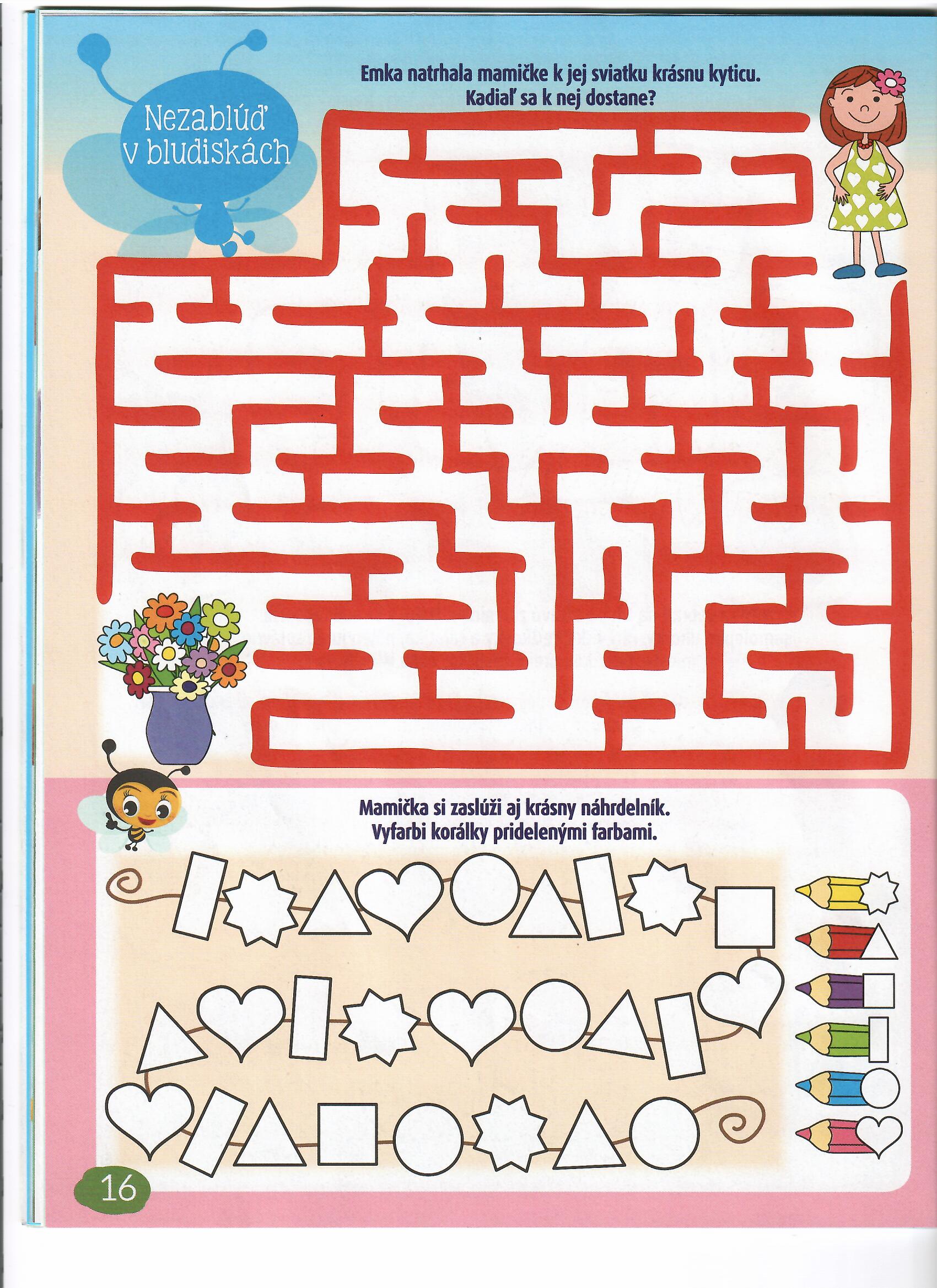 